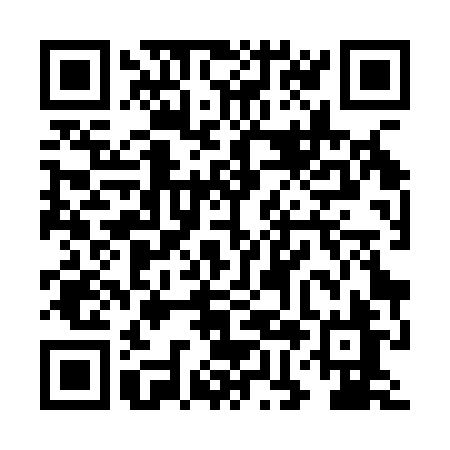 Ramadan times for Sepow, PolandMon 11 Mar 2024 - Wed 10 Apr 2024High Latitude Method: Angle Based RulePrayer Calculation Method: Muslim World LeagueAsar Calculation Method: HanafiPrayer times provided by https://www.salahtimes.comDateDayFajrSuhurSunriseDhuhrAsrIftarMaghribIsha11Mon4:284:286:1912:064:005:555:557:3912Tue4:264:266:1612:064:015:575:577:4113Wed4:234:236:1412:064:035:585:587:4314Thu4:214:216:1212:054:046:006:007:4515Fri4:184:186:1012:054:066:026:027:4616Sat4:164:166:0712:054:076:036:037:4817Sun4:134:136:0512:054:086:056:057:5018Mon4:114:116:0312:044:106:076:077:5219Tue4:084:086:0112:044:116:086:087:5420Wed4:064:065:5812:044:126:106:107:5621Thu4:034:035:5612:034:146:126:127:5822Fri4:014:015:5412:034:156:136:138:0023Sat3:583:585:5212:034:166:156:158:0224Sun3:563:565:4912:034:176:176:178:0425Mon3:533:535:4712:024:196:186:188:0626Tue3:503:505:4512:024:206:206:208:0827Wed3:483:485:4312:024:216:226:228:1028Thu3:453:455:4012:014:236:236:238:1229Fri3:423:425:3812:014:246:256:258:1430Sat3:393:395:3612:014:256:276:278:1631Sun4:374:376:341:005:267:287:289:181Mon4:344:346:311:005:277:307:309:202Tue4:314:316:291:005:297:327:329:223Wed4:284:286:271:005:307:337:339:244Thu4:264:266:2512:595:317:357:359:275Fri4:234:236:2212:595:327:377:379:296Sat4:204:206:2012:595:337:387:389:317Sun4:174:176:1812:585:347:407:409:338Mon4:144:146:1612:585:367:417:419:369Tue4:114:116:1412:585:377:437:439:3810Wed4:084:086:1112:585:387:457:459:40